EXPLAIN IT TO HOMER: Relationship between phospholipid structure and cell membrane bilayer/selective permeability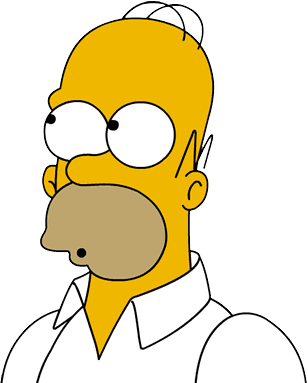   DETAILS > DETAILS > DETAILS EXPLAIN IT TO HOMER: Relationship between phospholipid structure and cell membrane bilayer/selective permeability  DETAILS > DETAILS > DETAILS EXPLAIN IT TO HOMER: Relationship between phospholipid structure and cell membrane bilayer/selective permeability  DETAILS > DETAILS > DETAILS EXPLAIN IT TO HOMER: Relationship between phospholipid structure and cell membrane bilayer/selective permeability  DETAILS > DETAILS > DETAILS EXPLAIN IT TO HOMER: Relationship between phospholipid structure and cell membrane bilayer/selective permeability  DETAILS > DETAILS > DETAILS EXPLAIN IT TO HOMER: Relationship between phospholipid structure and cell membrane bilayer/selective permeability  DETAILS > DETAILS > DETAILS 